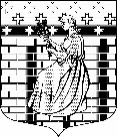 МУНИЦИПАЛЬНОЕ ОБРАЗОВАНИЕ«НОВОДЕВЯТКИНСКОЕ СЕЛЬСКОЕ ПОСЕЛЕНИЕ»ВСЕВОЛОЖСКОГО МУНИЦИПАЛЬНОГО РАЙОНАЛЕНИНГРАДСКОЙ ОБЛАСТИ188673, дер. Новое Девяткино, ул. Школьная, д. 2 , помещ. 13-Н  Всеволожский район, Ленинградская областьТел./факс (812) 679-91-50, (813-70) 65-560АДМИНИСТРАЦИЯПОСТАНОВЛЕНИЕ29.12.2023                                                                                        № 459/01-04    дер. Новое ДевяткиноО внесении изменений в муниципальнуюпрограмму «Благоустройство территориимуниципального образования«Новодевяткинское сельское поселение» Всеволожского муниципального района Ленинградской области»В соответствии со статьей 179 Бюджетного кодекса Российской Федерации, Федеральным законом от 06.10.2003г. № 131-ФЗ «Об общих принципах организации местного самоуправления в Российской Федерации», постановлением администрации МО «Новодевяткинское сельское поселение» от 25.10.2021г. № 144/01-04 «Об утверждении Порядка разработки, утверждения, реализации и оценки эффективности реализации муниципальных программ (комплексных программ) МО «Новодевяткинское сельское поселение» (с изменениями), Уставом МО «Новодевяткинское сельское поселение», на основании решения совета депутатов МО «Новодевяткинское сельское поселение» от 22.12.2023г. № 94/01-02 «О внесении изменений и дополнений в решение совета депутатов МО «Новодевяткинское сельское поселение» «О бюджете МО «Новодевяткинское сельское поселение» на 2023 год и на плановый период 2024-2025 годов» от 22.12.2022г. № 81/01-02», в целях актуализации ранее принятого правового акта администрацииПОСТАНОВЛЯЮ:1. Внести в муниципальную программу «Благоустройство территории муниципального образования «Новодевяткинское сельское поселение» Всеволожского муниципального района Ленинградской области», утвержденную постановлением администрации МО «Новодевяткинское сельское поселение» от 08.11.2021г. № 156/01-04 следующие изменения в отношении 2023 и 2025 годов:1.1. Раздел 1 «Паспорт муниципальной программы «Благоустройство территории муниципального образования «Новодевяткинское сельское поселение» Всеволожского муниципального района Ленинградской области», изложить в новой редакции в соответствии с приложением № 1 к настоящему постановлению.1.2. Таблицу № 2 «Финансовое обеспечение муниципальной программы» изложить в новой редакции в соответствии с приложением № 2 к настоящему постановлению.1.3. Таблицу № 3 «Перечень мероприятий (результатов) муниципальной программы» изложить в новой редакции в соответствии с приложением № 3 к настоящему постановлению.1.4. Таблицу № 4 «Показатели комплекса процессных мероприятий» изложить в новой редакции в соответствии с приложением № 4 к настоящему постановлению.2. Настоящее постановление вступает в силу с момента его подписания.3.Опубликовать настоящее постановление на официальном сайте муниципального образования в сети Интернет.4. Контроль за исполнением настоящего постановления возложить на заместителя главы администрации по экономике, строительству, жилищно-коммунальному хозяйству, благоустройству, безопасности, ГО и ЧС, профилактике терроризма, экстремизма и наркомании Поспелова А.Л.Глава муниципального образования                                                                             Д.АМайоровПриложение № 2к постановлению администрацииот 29.12.2023 №__459__/01-04Таблица № 2Финансовое обеспечение муниципальной программы<1> Состоит из целей муниципальной программы (комплексной программы)Приложение № 3к постановлению администрацииот 29.12.2023 №__459__/01-04Таблица № 3Перечень мероприятий (результатов)муниципальной программы<1> Состоит из целей муниципальной программы (комплексной программы)Приложение № 4к постановлению администрацииот 29.12.2023 №_459___/01-04Таблица № 4Показатели комплекса процессных мероприятийПриложение № 1к постановлению администрацииот 29.12.2023 №_459_/01-041. ПАСПОРТмуниципальной программы «Благоустройство территориимуниципального образования «Новодевяткинское сельское поселение»Всеволожского муниципального района Ленинградской области»Сроки реализации муниципальной программы2022 - 2026 годыОтветственный исполнитель муниципальной программыМуниципальное казенное учреждение «Агентство по развитию и обслуживанию территории» муниципального образования «Новодевяткинское сельское поселение» Всеволожского муниципального района Ленинградской области (далее – МКУ «Агентство по развитию и обслуживанию территории»)Соисполнители муниципальной программыНетУчастники муниципальной программыМКУ «Агентство по развитию и обслуживанию территории»Цели муниципальной программыБлагоустройство территории муниципального образования «Новодевяткинское сельское поселение»Задачи муниципальной программы1. Улучшение санитарного состояния территории, обеспечение благоприятных условий для жизни, отдыха и культурной деятельности населения.2. Осуществление работ по строительству, реконструкции и капитальному ремонту объектов благоустройства, расположенных на территории поселения»; установка малых архитектурных форм в местах массового отдыха жителей поселения; комплексное благоустройство внутриквартальных и придомовых территорий; обустройство скверов и зон отдыха для жителей поселения.3. Совершенствование социального пространства МО «Новодевяткинское сельское поселение»:- формирование здорового образа жизни детей, подростков и взрослого населения муниципального образования;- организация экономически эффективной системы благоустройства территории муниципального образования, отвечающей современным экологическим, санитарно-гигиеническим требованиям и создающей безопасные и комфортные условия для проживания жителей поселения;- создание благоприятных условий для проживания и отдыха жителей поселения.Ожидаемые (конечные) результаты реализации муниципальной программы- повышение уровня транспортной инфраструктуры посредством осуществления оборудования и строительства дополнительных автостоянок,- повышение уровня комфортности и чистоты на территории поселения, посредством установки дополнительного количества малых архитектурных форм (скамеек, урн),- повышение уровня безопасности и комфортности проживания, посредством строительства и реконструкции зон отдыха, спортивных объектов,- создание достойной и экологически безопасной среды обитания и повышение уровня жизни его жителей без привлечения средств государственной поддержки,- обеспечение благоприятной сферу жизнедеятельности населения в поселении,- повышение уровня санитарно-экологического благополучия жителей,- сохранение зеленых насаждений и высадка новых,- обеспечение условий для маломобильного населения,     - удовлетворение потребности жителей муниципального образования в проведении досуга при посещении новых детских, спортивных площадок и зон отдыха, что позволит популяризовать самостоятельные занятия и спортивные игры среди населения,- улучшение архитектурно-планировочного облика поселения,- улучшение экологической обстановки и санитарно-гигиенических условий жизни в поселении,- улучшение пешеходной доступности граждан к объектам инфраструктуры поселения.Федеральные проекты, реализуемые в рамках реализации муниципальной программыНетФинансовое обеспечение муниципальной программы - всего, в том числе по годам реализацииОбщий объем финансирования муниципальной программы составляет – 157 798 555,27рублей, в том числе:2022 год –      34 029 842,53 рублей;2023 год –      38 261 965,18 рублей;2024 год –      35 106 747,56 рублей;2025 год –      25 200 000,00 рублей;2026 год –      25 200 000,00 рублейРазмер налоговых расходов, направленных на достижение целей муниципальной программы - всего, в том числе по годам реализацииОбщий объем налоговых расходов, направленных на достижение цели муниципальной программы составляет 0,0 рублей, в том числе:2022 год – 0,0 рублей;2023 год – 0,0 рублей;2024 год – 0,0 рублей;2025 год – 0,0 рублей;2026 год – 0,0 рублейНаименование муниципальной программы, структурного элемента/источник финансового обеспеченияОбъем финансового обеспечения по годам реализации, рублейОбъем финансового обеспечения по годам реализации, рублейОбъем финансового обеспечения по годам реализации, рублейОбъем финансового обеспечения по годам реализации, рублейОбъем финансового обеспечения по годам реализации, рублейОбъем финансового обеспечения по годам реализации, рублейНаименование муниципальной программы, структурного элемента/источник финансового обеспечения2022 год2023 год2024 год2025 год2026 годВсего1234567Муниципальная программа «Благоустройство территории муниципального образования «Новодевяткинское сельское поселение» Всеволожского муниципального района Ленинградской области» (всего), в том числе:34 029 842,5338 261 965,1835 106 747,5625 200 000,0025 200 000,00157 798 555,27Федеральный бюджет0,00,00,00,00,00,0Областной бюджет3 164 100,003 151 200,003 061 200,001 144 900,000,010 521 400,00Бюджет муниципального образования30 865 742,5335 110 765,1832 045 547,5624 055 100,0025 200 00,00147 277 155,27Внебюджетные источники0,00,00,00,00,00,0Объем налоговых расходов0,00,00,00,00,00,0Муниципальная программа, в том числе по структурным элементам:Структурный элемент 1: <1> «Благоустройство территории муниципального образования «Новодевяткинское сельское поселение» (всего),в том числе:34 029 842,5338 261 965,1835 106 747,5625 200 000,0025 200 000,00157 798 555,27Федеральный бюджет0,00,00,00,00,00,0Областной бюджет3 164 100,003 151 200,003 061 200,001 144 900,000,010 521 400,00Бюджет муниципального образования30 865 742,5335 110 765,1832 045 547,5624 055 100,0025 200 00,00147 277 155,27Внебюджетные источники0,00,00,00,00,00,0Наименование мероприятия (результата)Объем финансового обеспечения по годам реализации, рублейОбъем финансового обеспечения по годам реализации, рублейОбъем финансового обеспечения по годам реализации, рублейОбъем финансового обеспечения по годам реализации, рублейОбъем финансового обеспечения по годам реализации, рублейОбъем финансового обеспечения по годам реализации, рублейНаименование мероприятия (результата)2022 год2023 год2024 год2025 год2026 годВсего1234567Муниципальная программа «Благоустройство территории муниципального образования «Новодевяткинское сельское поселение» Всеволожского муниципального района Ленинградской области»Муниципальная программа «Благоустройство территории муниципального образования «Новодевяткинское сельское поселение» Всеволожского муниципального района Ленинградской области»Муниципальная программа «Благоустройство территории муниципального образования «Новодевяткинское сельское поселение» Всеволожского муниципального района Ленинградской области»Муниципальная программа «Благоустройство территории муниципального образования «Новодевяткинское сельское поселение» Всеволожского муниципального района Ленинградской области»Муниципальная программа «Благоустройство территории муниципального образования «Новодевяткинское сельское поселение» Всеволожского муниципального района Ленинградской области»Муниципальная программа «Благоустройство территории муниципального образования «Новодевяткинское сельское поселение» Всеволожского муниципального района Ленинградской области»Муниципальная программа «Благоустройство территории муниципального образования «Новодевяткинское сельское поселение» Всеволожского муниципального района Ленинградской области»Структурный элемент 1<1> «Благоустройство территории муниципального образования «Новодевяткинское сельское поселение»Структурный элемент 1<1> «Благоустройство территории муниципального образования «Новодевяткинское сельское поселение»Структурный элемент 1<1> «Благоустройство территории муниципального образования «Новодевяткинское сельское поселение»Структурный элемент 1<1> «Благоустройство территории муниципального образования «Новодевяткинское сельское поселение»Структурный элемент 1<1> «Благоустройство территории муниципального образования «Новодевяткинское сельское поселение»Структурный элемент 1<1> «Благоустройство территории муниципального образования «Новодевяткинское сельское поселение»Структурный элемент 1<1> «Благоустройство территории муниципального образования «Новодевяткинское сельское поселение»Мероприятие (результат) № 1.Уборка территории МО «Новодевяткинское сельское поселение»13 537 453,0211 693 822,0017 000 000,0017 000 000,0017 000 000,0076 231 275,02Мероприятие (результат) № 2. Благоустройство внутриквартальных территорий МО «Новодевяткинское сельское поселение»14 533 021,999 702 370,066 900 000,00 1 255 540,002 500 000,0034 890 932,05Мероприятие (результат) № 3. Благоустройство территории в д. Новое Девяткино между жилыми домами по улице Ветеранов 4 и Флотская 6: устройство покрытия газонов, альпинариев и рокариев, установки МАФ, посадки деревьев и кустарников.3 536 111,520,000,000,000,003 536 111,52Мероприятие (результат) № 4. Обслуживание детских и спортивных площадок МО «Новодевяткинское сельское поселение», ремонт оборудования 1 124 367,003 000 000,003 000 000,003 000 000,003 000 000,0013 124 367,00Мероприятие (результат) № 5. Обслуживание зеленых насаждений МО «Новодевяткинское сельское поселение»274 248,001 632 000,001 500 000,001 500 000,001 500 000,006 406 248,00Мероприятие (результат) № 6. Оформление поселка к праздничным датам955 900,00900 000,001 100 000,001 100 000,001 100 000,005 155 900,00Мероприятие (результат) № 7. Организация работ по ликвидации несанкционированных свалок (несанкционированного мусора)68 741,00133 000,00100 000,00100 000,00100 000,00501 741,00Мероприятие (результат) № 8.Благоустройство территории в д.Новое Девяткино на детской площадке возле МКД№14 по ул. Ветеранов: устройство резинового покрытия, установка детского оборудования0,00911 483,030,000,000,00911 483,03Мероприятие (результат) № 9.Благоустройство территории в д.Новое Девяткино на детской площадке между МКД №5 и МКД №7 по ул.Озерная: устройство резинового покрытия, установка детского оборудования, окраска ограждения0,003 653 651,100,000,000,003 653 651,10Мероприятие (результат) № 10.Капитальный ремонт покрытия и замена оборудования детской площадки с западной стороны водоема. Общественная территория №6 "Территория, прилегающая к озеру"0,006 635 638,990,000,000,006 635 638,99Мероприятие (результат) №11.Ремонт детской площадки с заменой оборудования за домом по ул. Энергетиков, 2 -6  д. Новое Девяткино Всеволожский район Ленинградская область0,000,003 180 281,170,000,003 180 281,17Мероприятие (результат) №12.Ремонт детской площадки с заменой оборудования за домом по ул. Ветеранов, 2 д. Новое Девяткино Всеволожский район Ленинградская область0,000,002 326 466,390,000,002 326 466,39Мероприятие (результат) №13. Создание мест (площадок) накопления твердых коммунальных отходов по адресу: Ленинградская область, Всеволожский район, д. Новое Девяткино, территория с западной стороны водоема (озера), тип контейнера- пухто закрытого типа, объем- 6 куб. м. (координаты: 60.056098, 30.474160)0,000,000,00579 430,000,00579 430,00Мероприятие (результат) №14. Создание мест (площадок) накопления твердых коммунальных отходов по адресу: Ленинградская область, Всеволожский район, д. Новое Девяткино, территория, ул. Капральская, уч.6, с северной стороны, тип контейнера- пухто закрытого типа, объем- 6 куб. м. (координаты: 60.052960, 30.480965)0,000,000,00665 030,000,00665 030,00№ п/пНаименование комплекса процессных мероприятийЕд. изм.Значение показателей по годамЗначение показателей по годамЗначение показателей по годамЗначение показателей по годамЗначение показателей по годамОтветственный исполнитель№ п/пНаименование комплекса процессных мероприятийЕд. изм.2022 год2023 год2024 год2025 год2026 годОтветственный исполнитель12345671.Комплекс процессных мероприятий «Благоустройство территории муниципального образования «Новодевяткинское сельское поселение»руб.34 029 842,5338 261 965,1835 106 747,5625 200 000,0025 200 000,00МКУ «Агентство по развитию и обслуживанию территории»